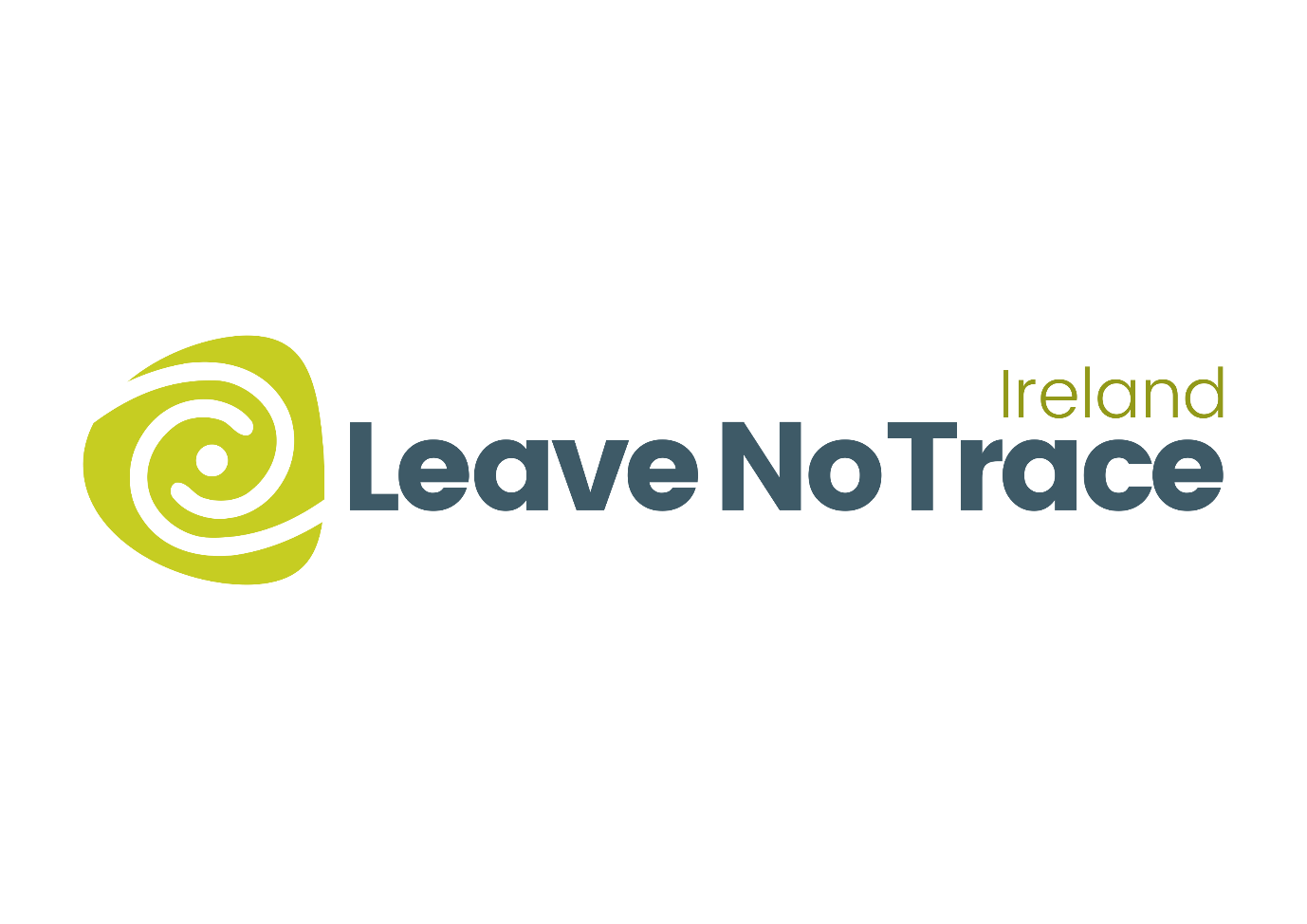 LEAVE NO TRACE (IRELAND)APPOINTMENT OF PROXY…………………….. of ……………………, being a Member of the Company, (the "Member") hereby appoint/s ……………… of ………………. or failing him/her ………………. of ………………… as the proxy of the Member to attend, speak and vote for the Member on behalf of the Member at the Annual General Meeting of the Company to be held on the 26th May 2022 and at any adjournment of the meeting.The proxy is to vote as follows:Signature of Member: ……………………………………Date: ………………….. 2022Please return to Leave No Trace Ireland, Castlebar Street, Westport, Co. Mayo, F28 KD63.Voting Instructions to Proxy(choice to be marked with an 'x')Voting Instructions to Proxy(choice to be marked with an 'x')Voting Instructions to Proxy(choice to be marked with an 'x')Voting Instructions to Proxy(choice to be marked with an 'x')Voting Instructions to Proxy(choice to be marked with an 'x')No. ResolutionIn favour AbstainAgainst(1)To receive and consider the Directors’ Report, Auditor’s Report, and Financial Statements of the Company for the year ended 31st December 2021(2)To reappoint the Auditors of the Company and to authorise the Directors to fix their remuneration.(3)Following the requirement of Regulation 52 of the Constitution for Directors to re-elect as Directors For 2022 there are no Directors due for re-electionN/AN/AN/A(4)To enable the members to review the Company’s affairs